Приложение 1 Опорный конспект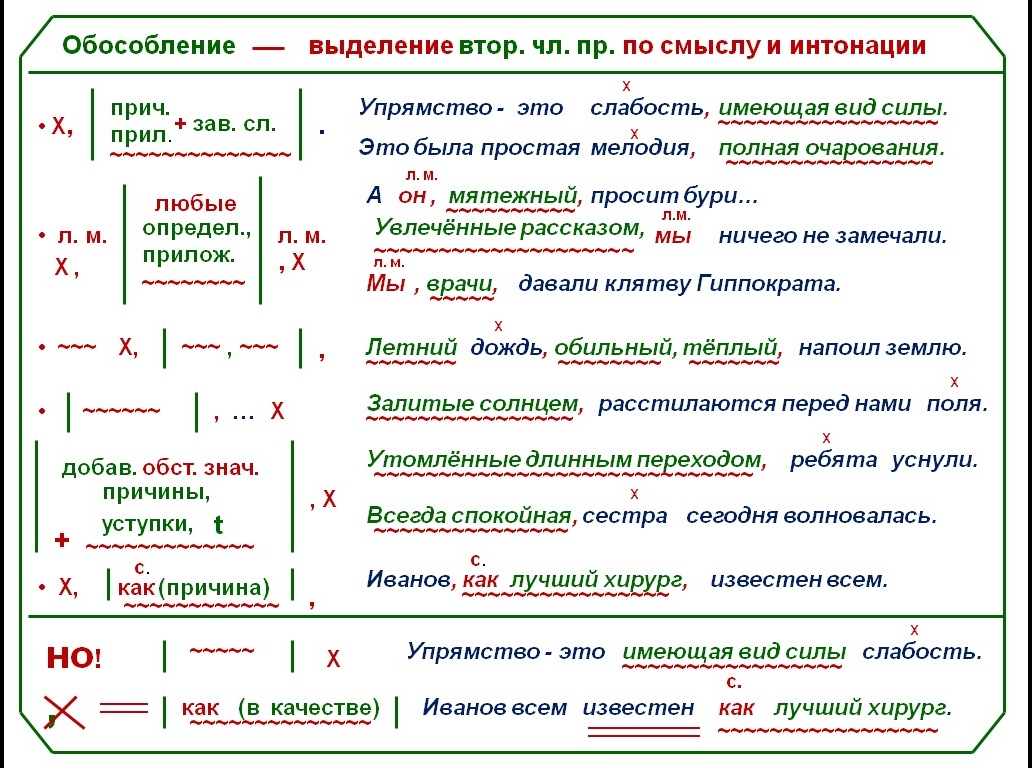 